ОБЩИНСКИ СЪВЕТ КАЙНАРДЖА, ОБЛАСТ СИЛИСТРА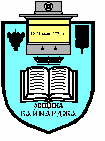 7550 с. Кайнарджа, ул. „Димитър Дончев” № 2e-mail:obs_kaynardja@abv.bg					До ……………………………….					Гр. /с……………………………					обл.Силистра                           ПОКАНАНа основание чл.23, ал. 4, т.1 от ЗМСМА във връзка с чл. 14, ал.1, т.1  от Правилника за организацията и дейността на Общински съвет Кайнарджа С В И К В А МОбщинските съветници на редовно заседание, което ще се проведена 30.11.2023 г./четвъртък /  от 14.00 часав заседателната зала на община Кайнарджанаходяща се на ул. ”Димитър Дончев „ № 2при следнияДНЕВЕН  РЕД:Определяне представител на Общинския съвет в Общото събрание на Националното сдружение на общините в Република България /НСОРБ/.Внася: г-н Петков-Председател ОбСЧленство в Националната Асоциация на Председателите на Общински съвети в Република България / НАПОС-РБ /.Внася: г-н Петков-Председател ОбСОпределяне на представител на Общински съвет Кайнарджа в Областния съвет за развитие, съгласно Закона за регионалното развитие.                                                                                           Внася: г-н Петков-Председател ОбСБракуване на моторни превозни средства, собственост на Община Кайнарджа.                                                                                           Внася: Кмета на общинатаОпределяне размера на индивидуалните основни месечни заплати на кмет на община и кметове на кметства в община Кайнарджа, считано от 07.11.2023 год.Внася: Кмета на общинатаПриемане на отчет за ЕЕ за 2023 год. и План за 2024 год. на община Кайнарджа.                                                                                           Внася: Кмета на общинатаСключване на предварителен договор за продажба на земя общинска собственост в с. Поп Русаново, във връзка с чл.15, ал.3 от Закона за устройство на територията.                                                                                           Внася: Кмета на общинатаСключване на предварителен договор за продажба на земя общинска собственост в с. Добруджанка, УПИ 1 и 2 във връзка с чл.15, ал.3 от Закона за устройство на територията.                                                                                          Внася: Кмета на общинатаСключване на предварителен договор за продажба на земя общинска собственост в с. Добруджанка, УПИ-3 във връзка с чл.15, ал.3 от Закона за устройство на територията.                                                                                          Внася: Кмета на общинатаИзказвания и питания.Председател на ОбС: Ивайло ПетковВ съответствие с чл.36, т.1 от ЗМСМА Ви каня да присъствате на заседанието на Общинския съвет.